Please note some courses will take place using the                platform Zoom. All other courses will take place onsite at our Lowesmoor Diocesan Office, unless otherwise specified. Please complete your booking form and return it by email to education@cofe-worcester.org.uk. School nameThe Diocese of Worcester takes your privacy seriously and will only use your email address in relation to your training course booking(s).Please tick as applicable ✔SignedDateSLA Member SchoolNon-SLA Member SchoolWe enclose a cheque for the total amount, payable to Worcester DBF Ltd. We would like to be invoiced.DateCourseDelegate(s) name, position and specific dietary requirementsEmail addressCost p.p. (non SLA schools)Mon 10th Jan 2022Headteachers’ briefing1.30pm – 2.30pmFreeTue 11th Jan 2022Headteachers’ briefing10.00am – 11.00am FreeTue 11th Jan 2022Overview of SIAMS6.00pm – 8.00pm£150Thurs 13th Jan 2022Headteachers’ briefing4.00pm – 5.00pmFreeTue 18th Jan 2022Beyond Collective Worship10.00am – 12.30pm£150Thurs 20th Jan 2022Overview of Governance in a Church School6.00pm – 8.00pm FreeMon 24th Jan 2022 Governors’ and Clerks’ briefing6.00pm – 7.00pmFreeThurs 27th Jan 2022Courageous Advocacy10.00am – 12.30pm£150Thurs 27th Jan 2022Governors’ and Clerks’ briefing6.00pm – 7.00pmFreeTue 1st Feb 2022Day 2: Effective Leadership in a Church School for Deputy Heads10.00am – 3.30pm£250Thurs 3rd Feb 2022SIAMS Strands 1-510.00am – 3.30pm£250Tue 8th Feb 2022Marketing & Branding Workshop10.00am – 12.30pm£150Tue 15th Feb 2022Introduction to Spirituality10.00am – 12.30pm£150Thurs 17th Feb 2022SIAMS Strand 6: The Impact of Collective Worship10.00am – 3.30pm£250Thurs 3rd Mar 2022World views of RE10.00am – 3.30pm£250Tue 8th Mar 2022Enabling governors, foundation governors and ex-officios to monitor the impact of the school’s Christian Vision6.00pm – 8.00pmFreeThurs 10th Mar 202Valuing All God’s Children and Mental Health & Wellbeing10.00am – 12.30pm£150Thurs 17th Mar 2022SIAMS Strand 7: The Effectiveness of RE10.00am – 3.30pm£250Thurs 24th Mar 2022Children Leading Worship10.00am – 12.30pm£150Tue 29th Mar 2022Part 1: SIAMS Self-Evaluation10.00am – 12.30pm£150Headteachers’ & Senior Leaders’ Conference: Educating for Hope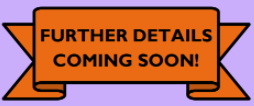 £250